Name:      Hours I’ve spent reviewing my practice:      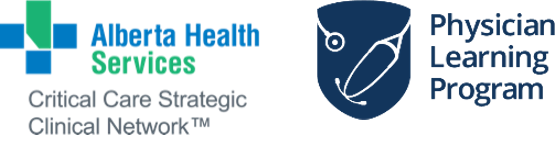 The following is a template you can use to claim Section 3 credits for Chart Audit and Feedback after reviewing your albumin usage data on the eCritical dashboard. Some areas require you to input a personalized response.  Visit Royal College Secure Access to claim your credits and keep this document for your records. Template created from: Chart audit and feedback (section 3) :: The Royal College of Physicians and Surgeons of CanadaStep 1: The area of practice that I have selected to assess isUse of low value albumin, where there is strong evidence of potential harm or no value to a patient.Step 2: The question I would like the clinical audit to answer isWhat is my rate of low value albumin use compared to my peers and colleagues across the province?Step 3: The professional standards/criteria that I will assess are:1. Percent of patients receiving albumin when there is no evidence of benefit2. Number of bottles of albumin given to patients where there is little to no benefit3. Number of patients receiving albumin when primary admission diagnosis is sepsis (no benefit of giving albumin)Step 4: Access and collect your performance dataI obtained and reviewed my data on my use of albumin for patients where there is (1) evidence of no benefit, (2) little to no strong evidence of benefit, or (3) evidence of harm from the eCritical dashboard created by the Alberta Health Services (AHS) Critical Care Strategic Clinical Network (CCSCN) in partnership with the Alberta Physician Learning Program (PLP) and eCritical.  Step 5: Summarize and compare your performance against the selected standards/criteriaMy utilization rates (% patients receiving albumin, # of bottles of albumin delivered) and primary admission diagnoses of patients receiving albumin are: summarize your unit data These metrics were compared to my peers practicing in other intensive care units across the province.  A gap or learning activity I have identified is: describe gapStep 6: Discuss findings with trusted peersI will collect, review, and discuss feedback on my unit’s albumin utilization rates with staff peers in Critical Care.Step 7: Identify the next steps for practice improvement •	Is there an area of my practice that I would like to improve?•	What specific actions or learning options should I implement?•	What will be the key challenges or barriers in my workplace?Step 8:  Documenting the process and outcomes in your MAINPORT ePortfolioI spent        number of hours completing the chart audit process and       hours reviewing the results with my colleague, and I created a plan of action for improvement. I will claim this activity in my Royal College Secure Access account under Section 3: Chart Audit and Feedback.